MINISTERIO DE EDUCACIÓNINSTITUTO DE INVESTIGACIONES (II)SEMILLEROS DE INVESTIGACIÓNDIAGNÓSTICO DE LA MICROCUENCA DEL RIO MACHARETIINTEGRANTESFebrero, 2024Territorio Guaraní y Pueblos de Tierras Bajas, Bolivia© 2024, II-UNIBOL GuaraníAPARTADO 1PROTOCOLO DE SEMILLEROS DE INVESTIGACION (PSI)SEMILLEROS DE INVESTIGACIÓNPara el diseño del semillero de investigación, se plantean tres fases de trabajo que deberán generar igual número de documentos para ser entregados y evaluados por parte del comité de evaluación, esto para asegurar la objetividad, imparcialidad y una contribución significativa a la generación de conocimientos (Reyes, 2012).Las fases descritas sonEtapa I. Propuesta de la idea del semillero de investigaciónIncluye. Base teórica. Marco teórico  Marco conceptual Marco referencial TendenciasEtapa II. Perfil del semillero de investigación (en función al sujeto/objeto de estudio)Identifica, formula y plantea el problema científico, delimita el objeto/sujeto de estudio propone los objetivos y plantea:Si es cualitativa: Idea a defender Si es cuantitativa:Hipótesis Esta etapa; incluye. Base Empírica:Marco contextual Diagnóstico Finalmente: Propone el diseño lógico: Paradigma → Enfoque → Proceso lógico → Método o métodos → técnica o técnicas → instrumento o instrumentos. Etapa III. Proyecto final del semillero de investigación.Con el propósito de ilustrar un esquema metodológico para semilleros de investigación, se presenta la siguiente propuesta en un sentido enunciativo, mas no limitativo, para que el equipo semillero tenga una referencia acerca de la rigurosidad que le será exigida en su desarrollo.PROPUESTA DE LA IDEA DEL SEMILLERO DE INVESTIGACIÓNLa propuesta deberá contener una amplia revisión de la literatura de los estudios previos en la línea de investigación, su propósito es presentar un tema para que la Comisión de Semilleros de Investigación valide su plan de trabajo, se integrará por los siguientes apartados:Título de propuestoAsesor del semillero de investigación (Docente investigador)1. Área de investigación2. Antecedentes sobre la investigación3. Definición y planteamiento del problema4. Justificación sobre la importancia de abordar el tema5. Objetivo general y Objetivos específicos6. Hipótesis formuladas(s) o supuestos(s) establecidos(s)8. Metodología de investigaciónMenciona su paradigma al que pertenece; su enfoque; el proceso lógico utilizado (análisis, síntesis; inducción, deducción o abstracción, concreción); y detalle el uso de cualquier método de investigación (teórico, empírico o cualitativo), sin embargo si la investigación necesita más de un método puedo utilizar más de uno. Hace referencia a: Si es, Cualitativa puede ser; Sincrónica Diacrónica IdeográficaHistórica Contextual Exploratoria DescriptivaEntonces; Se postula una idea a defender; “es no experimental o cuasi experimental”Si es, Cuantitativa puede ser: Básica Aplicada NomotéticaPropositiva Experimental Entonces; Se postula hipótesis “Necesita un diseño experimental”Si es: Cuali-cuantitativa Puede o no postular una hipótesis. Puede ser; no experimental, cuasi experimental o experimental. 9. Plan de actividades a desarrollar (cronograma)	10. PresupuestoLos objetivos de realizar la propuesta de semillero de investigación son:Poseer un conocimiento básico del tema para después abordarlo con mayor profundidad y detalle, así como allegarse la mayor cantidad de fuentes de información disponibles sobre el objeto de estudio.Iniciar una reflexión acerca de las preguntas de investigación y la propuesta de solución que el equipo semillero se propone desarrollar.Demostrar que el equipo semillero posee los conocimientos y las habilidades mínimas requeridas para elaborar su investigación.Las características importantes de la propuesta, pueden citarse en la justificación es menester desarrollar una argumentación sistemática para definir por qué se desarrollara una investigación cuantitativa, cualitativa o de naturaleza mixta (cualicuantitativa)PERFIL DEL SEMILLERO DE INVESTIGACIÓNEl protocolo de semillero de investigación destaca por su pertinencia y contribución relevante al contexto de la UNIBOL Guaraní y pueblos de tierras bajas.Estará integrado por los siguientes elementos:3.1. Para planteamientos cuantitativos o mixtosPortada Institucional del II.Índice (con apartados y sub-apartados diferenciados con números arábigos)1. Introducción, incluye aspectos relevantes del tema, así como los objetivos e hipótesis establecidas.2. Justificación, Explicando los motivos que despertaron el interés del equipo semillero de investigación.3. Planteamiento del problema, (importancia de la investigación, deficiencias en el conocimiento del problema y preguntas de investigación.4. Fundamentación teórica. Utilizando por lo menos 25 autores citados.Los métodos que utilizará pueden ser; mediante el análisis documental. 5. Hipótesis6. Objetivo General y Específicos7. Método de investigación, que incluye los siguientes elementos: en donde se describirán los tipos de análisis que serán empleados: análisis causal, correlación entre variables, agrupamiento de variables, así como las pruebas o métodos estadísticos que se pretenden utilizar.7.1. Diseño de la investigación (considerar breve descripción).7.2. Muestra (Indicar si es probabilística o no, selección y definición de la muestra, así como el perfil de los encuestados).7.3. Enunciar y describir los instrumentos de recolección de los datos  (no se solicita su desarrollo o elaboración todavía).7.4. Procedimiento de recolección de datos (se deberá indicar como será administrada y como se aplicaran los instrumentos de recolección)8. Calendarización, significa establecer una ruta crítica y la programación de tiempos estimados. Diagrama de Gantt.9. Bibliografía, apartando la referencia de autores citados, de aquellas fuentes que han sido revisadas como autores consultados, para que el Comité de Semilleros de Investigación reconozca el tiempo y el trabajo invertido en la lectura documental.Para planteamientos cualitativosEn el caso de los planteamientos apoyados en el paradigma cualitativo, serán incluyentes los siguientes tipos de investigación citados por orden de preferencia. a) Análisis del Discurso, b) Dialéctica Crítica, c) Estudios de Caso, d) Estudios etnográficos, e) Estudios Hermenéuticos, f) Estudios Fenomenológicos, g) Investigación-Acción, h) Investigación-Intervención, i) Método Biográfico, j) Teoría fundamentada y otros.En cualquier caso, será un requisito que el planteamiento investigativo, se proponga demostrar con un método de confiabilidad científica, al menos una aportación a las ciencias sociales, administrativas y empresariales. Tratándose de estudios de caso se solicitará un mínimo de tres casos para su análisis.La estructura solicitada será:Portada institucional del II.Índice (con apartados y sub-apartados diferenciados con números arábigos)1. Introducción, incluye aspectos relevantes del tema, así como los objetivos e hipótesis establecidas.2. Justificación, Explicando los motivos que despertaron el interés del equipo semillero de investigación.3. Planteamiento del problema, (importancia de la investigación, deficiencias en el conocimiento del problema y preguntas de investigación.4. Marco teórico, utilizando por lo menos 25 autores citados. 5. Hipótesis6. Objetivo General y Específicos7. Método de investigación, que incluye los siguientes elementos: implica describir de manera genérica cual será el objeto de estudio que se propone construir, así como aquellos análisis que serán empleados, ejemplo: modelo de teoría fundamentada con categoría central, validación y confiabilidad, evaluación etnográfica, codificación en primero y segundo plano, etc.7.1. Contexto (describir el ambiente o lugar)7.2. Diseño de la investigación (considerar un breve descripción)7.3. Perfil de la unidad de análisis (para el abordaje del estudio)7.4. Enunciar los instrumentos tentativos de recolección de datos (no se solicita su desarrollo o elaboración todavía)7.5. Procedimiento de recolección de los datos (indicar como será administrado el proceso o como se aplicarán los instrumentos) 8. Calendarización, significa establecer una ruta crítica y la programación de tiempos estimados.9. Bibliografía, apartando la referencia de autores citados, de aquellas fuentes que han sido revisadas como autores consultados, para que el Comité de Semilleros de Investigación reconozca el tiempo y el trabajo invertido en la lectura documental.PROYECTO FINAL DEL SEMILLERO DE INVESTIGACIÓN.Es el documento para presentar el trabajo elaborado durante el desarrollo de investigación realizada por el equipo Semillero de Investigación. La cual tiene el siguiente esquemaPortada Institucional del II.Título de la investigaciónAgradecimientos y reconocimientosResumenResumen en idioma originario y en idioma extranjero.Índice de contenido. La paginación en las hojas será en el extremo inferior derecho.Índice de tablasÍndice de figurasÍndice del apéndice (hasta este punto todas las hojas serán paginadas utilizando números romanos en minúscula).Capítulo I. IntroducciónEste capítulo deberá incluir los siguientes elementos:Introducción este capítulo deberá incluir los siguientes elementos:Con una breve redacción del área, sub area línea de investigación y tópico que selecciono el investigador Antecedentes Definición del problema JustificaciónObjetivo general y Específicos Objeto de estudio y campo de acción. Hipótesisen este apartado se debe describir el enfoque metodológico empleado (cuantitativo, cualitativo o mixto), considerando entre otros aspectos: la población estudiada, la selección de muestra, las pruebas piloto que fueron efectuadas, las herramientas para la validación del instrumento, medición de variables cuantitativas o la evaluación de los atributos cualitativos, la unidad de análisis, el diseño para analizar los casos de estudio, la fundamentación metodológica, las técnicas estadísticas con sus fórmulas, las escalas utilizadas y el software empleado, solo por mencionar algunos. Es decir todos aquellos elementos metodológicos que nos permitirán hacer afirmaciones de carácter científico.Para este propósito los enunciados serán formulados en forma de aseveración.Capítulo II. Fundamento Teórico: Corresponde a la integración de todo el conocimiento localizado acerca del tema y el cual es resultado de una amplia revisión de literatura, donde se enunciara a los autores de acuerdo a normativa APA. Debe figurar lo siguiente:Presentación de teorías primarias e investigación que defienden la postura con cienticidad y respaldan los fundamentos teóricos del tópico. (marco teórico)Revisión de las investigaciones más recientes sobre el tema bajo el campo de acción seleccionado para el estudio. (Marco conceptual)Descripción de la teoría seleccionada en la que se fundamenta la investigación y sobre la cual se desarrollara la discusión conceptual de trabajo. (Marco referencial y tendencias) Marco teórico Marco conceptualMarco referencialTendencias Capítulo III. Diseño metodológico Se debe describir el enfoque metodológico empleado (cuantitativo, cualitativo o mixto), considerando entre otros aspectos: la población estudiada, la selección de muestra, las pruebas piloto que fueron efectuadas, las herramientas para la validación del instrumento, medición de variables cuantitativas o la evaluación de los atributos cualitativos, la unidad de análisis, el diseño para analizar los casos de estudio, la fundamentación metodológica, las técnicas estadísticas con sus fórmulas, las escalas utilizadas y el software empleado, solo por mencionar algunos. Es decir todos aquellos elementos metodológicos que nos permitirán hacer afirmaciones de carácter científico.Para este propósito los enunciados serán formulados en forma de aseveración.3,1, Marco contextual (localización y características del lugar)TemporalEspacial Temático (social, cultural, económico, etc.)3,2, Diagnóstico (sujeto/objeto de estudio)3,3, Metodología de la investigación (Métodos, técnicas e instrumentos)3.4. Diseño de la investigación (definir muestra, tamaño de la muestra y procesamiento de la muestra)No experimental, cuasi experimental o experimental Capítulo IV. Resultados y discusiónComprende dos aspectos fundamentales: el primero se refiere a la presentación de los resultados obtenidos y la segunda parte corresponde a la interpretación y análisis del mismo, asegurándose que todas las tablas y figuras se encuentran comentadas en el texto e inmediatamente después a su presentaciónCapítulo V. ConclusionesSe deberá indicar se cumplieron los objetivos planteados y las hipótesis o los supuestos formulados, contrastando lo expresado en la revisión de literatura contra los resultados obtenidos, enfatizando si los resultados respaldan o se oponen a las publicaciones y trabajos de investigación revisados previamente.Aportaes y Recomendaciones: en esta sección, se debe indicar de manera puntual, cuál es su aportación al campo del conocimiento después de haber concluido su trabajo, indicando que se puede hacer con los resultados y donde aplicarlos, así como las recomendaciones o sugerencias para que otros investigadores puedan dar continuidad en proyectos posteriores.CAPITULO VI BibliografíaSe debe cumplir referencias como fuentes de información citadas a lo largo del documento escrito y de acuerdo con los criterios de APA, cuyo propósito es para crédito a los autores que contribuyeron en la formación de nuestras ideas, así también para apoyar a otro investigador en localizar las obras fuente utilizadas, si es que desea consultarlas. Deberán aparecer sólo las referencias de los autores citados.APARTADO 2FORMATO DE PRESENTACION DEL SEMILLERO DE INVESTIGACIONTipo de letra			Times New RománTamaño de letra párrafo	12Paginado	Todo el texto, excepto la carátula debe contar con numeración.	Parte pre-textual. Se paginara con Times New Roman Tamaño 10 con numero romano minuscula y se ubicará en la parta inferior a la derecha	Parte textual. Se paginara con Times New Roman Tamaño 10 con numero arábigo y se ubicará en la parta inferior a la derecha.	Parte post textual: Se paginará con letra Times New Roman Tamaño 10 con número arábigo en la parte inferior a la derecha.Interlineado	1.5 para el párrafoDedicatoria:	Debe ser redactada en párrafos con interlineado continuo, máximo en una página, con letra tipo Times New Roman de tamaño 12.Agradecimientos:	Debe ser redactado en párrafos con interlineado continuo, máximo en una página, con letra tipo Times New Roman de tamaño 12.Índice General:	Es un índice completo de las secciones del trabajo. Para numerar títulos y subtítulos se usará el sistema de numeración arábiga sucesiva sin sangría.Índice de Cuadros:	Se presenta el número del Cuadro, el nombre (título) completo y la página de ubicación, según corresponda. Índice de Gráficos:	Se presenta el número del Gráfico, el nombre (título) completo y la página de ubicación, según corresponda. Índice de Anexos:	Se presenta el número del Anexo, el nombre (título) completo y la página de ubicación, según corresponda.El Índice General, Índice de Cuadros, Índice de Figuras e Índice de Anexos deben iniciar página.Resumen:	Debe ser redactado en párrafos con interlineado continuo, máximo en una página, con letra tipo Times New Roman. Debe contener un mínimo de 350 y un máximo de 500 palabras.Párrafos:	Parte Textual: Se redactarán los párrafos a interlineado de 1.5, dejando un espacio entre párrafos. Se iniciará cada párrafo sin sangría. Al cortar un párrafo entre páginas deben quedar por lo menos dos líneas del párrafo en cada página. Márgenes y Espacios:	Parte Textual: Los márgenes superior, inferior y derecho tendrán 2.5 cm.  El margen izquierdo tendrá 3.5 cm. El margen superior sobre los títulos para iniciar un capítulo será de 5 cm. Los capítulos deben comenzar en una nueva página. Se utilizará el doble espacio después de los títulos principales, antes de los subtítulos y antes y después de un cuadro o de una figura que se inserten en el texto. Después de cada subtítulo se usará un espacio antes de empezar el texto.Tipo de Papel:	Se utilizará papel bond blanco alcalino, de 75 g/m2, tamaño carta. Corriente de 21.6 cm x 27, 9 cm. Se imprimirá en una sola cara de la hoja. Impresión:	La impresión del documento se hará en idioma originario y en idioma español con tinta de color negro, aceptándose colores solo en cuadros y figuras. Títulos:	TITULO DE PRIMER ORDEN: Cada capítulo llevará un título, especificado como título de primer orden, que debe iniciarse en página aparte, en mayúscula alineado y centrado, con negrilla y tamaño de letra 14, precedido por el número romano que corresponde y no se escribirá la palabraTITULO DE SEGUNDO ORDEN: Después del título del capítulo vienen los subtítulos o títulos de segundo orden, que se diferencian por la numeración asignada, con tamaño de letra 12 y alineados en el margen izquierdo. Éste se escribe en mayúscula y en negrillas seguido de un punto final. El texto se inicia en párrafo aparte respetando los espacios (dos espacios antes del título de segundo orden y un espacio después).TÍTULO DE TERCER ORDEN: El título de tercer orden se diferencia por la numeración asignada, con tamaño de letra 12, escrito en negrilla, minúscula y con la primera letra de la primera palabra en mayúscula, alineado al margen izquierdo seguido de un punto final. El texto se inicia en párrafo aparte respetando los espacios (un espacio antes del título de tercer orden y un espacio después). 	TÍTULO DE CUARTO ORDEN: El título de cuarto orden se alinea a la margen izquierda seguida de un punto y guion con letra de tamaño 12, negrita cursiva.Ing. Pedro Daniel AnguloUniv. Carlos LópezUniv. Juan Alejandro DazaUniv. Elena ÁlvarezUniv. Sara Arce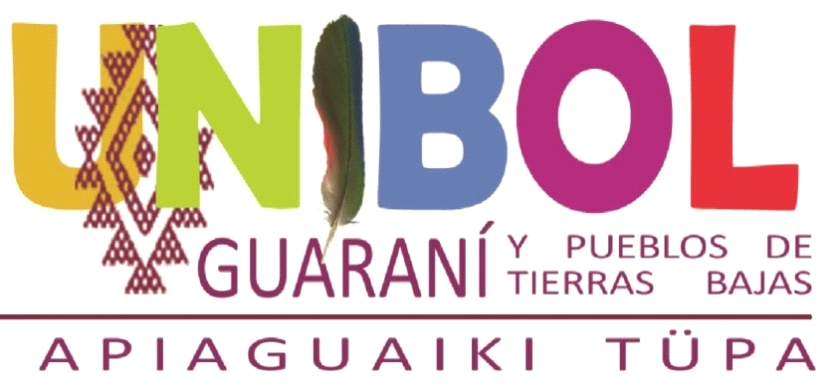 